School Closure Daily Planning- Crystal Class Week 4DATEReadingWritingMathematicsPSHEThursday 28.1.21Answer the following questions on our text.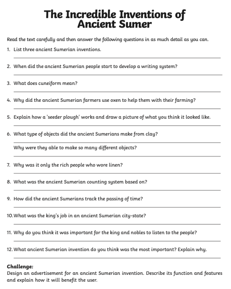 Continue to plan your myth. Think about: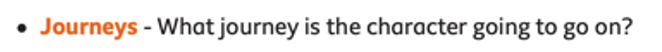 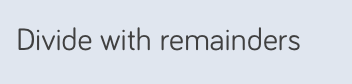 Videohttps://vimeo.com/492054148PPThttps://resources.whiterosemaths.com/wp-content/uploads/2020/12/Spr5.3.4-Divide-with-remainders.pptxActivityhttps://resources.whiterosemaths.com/wp-content/uploads/2019/11/Y5-Spring-Block-1-WO7-Divide-with-remainders-2019.pdfAnswershttps://resources.whiterosemaths.com/wp-content/uploads/2019/11/Y5-Spring-Block-1-ANS6-Divide-4-digits-by-1-digit-2019.pdfTrue or False https://resources.whiterosemaths.com/wp-content/uploads/2020/01/T-or-F-Year-5-Spring-Block-1-S7-Divide-with-remainders.pdfHave a go at some more..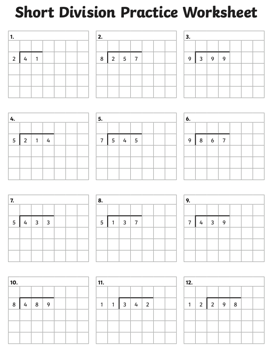 Watch the online recorded lesson of Mrs Doe click on the link..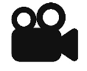 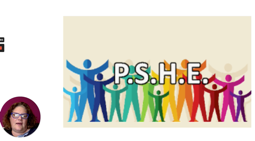 PSHE: Some of us may be feeling quite angry about all the things we are missing at the moment. 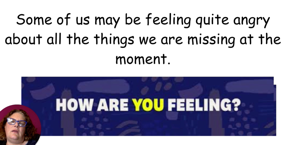 Watch the 2 BBC video about anger. Write down all the words you hear that are linked to being angry. https://www.bbc.co.uk/bitesize/clips/zxn6n39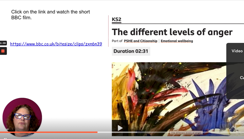  https://www.bbc.co.uk/bitesize/clips/zq676sg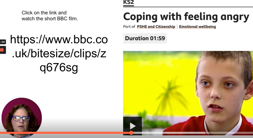 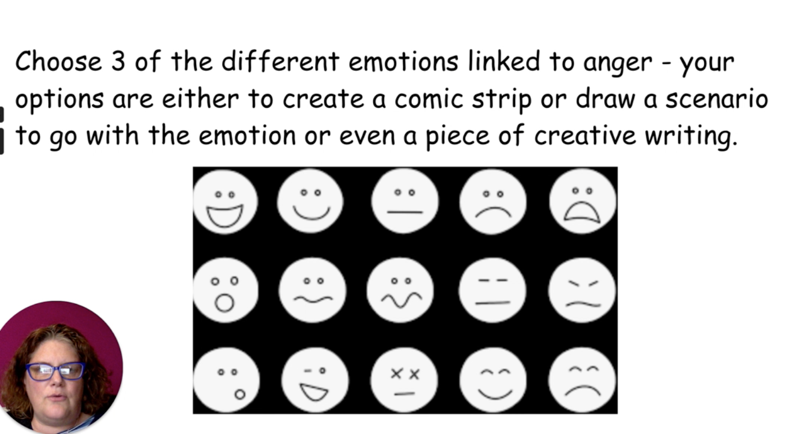 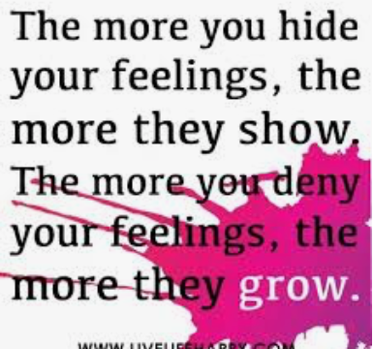 English ideas: https://www.literacyshed.com/story-starters.htmlOnline dictionary -https://kids.wordsmyth.net/we/Pobble 365 Writing activities https://www.pobble365.com/Maths ideas:
Pixl –practise tables using the AppNrich -https://nrich.maths.org/primaryWorksheets to practise tables: http://www.snappymaths.com/Keeping active:Cosmic kids yoga –mainly on Youtube check with an adultGoNoodle -https://app.gonoodle.com/The Woodland trust - https://www.woodlandtrust.org.uk/support-us/act/your-school/resources/Joe Wicks daily work outCBBC: has lots of programmes from ‘Horrible Histories’ to ‘Operation Ouch’